Т-образный адаптер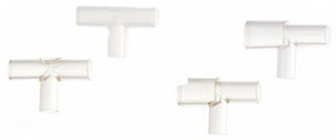 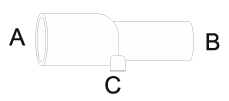 Бренд:KranzСтрана-производитель:КитайПодробнее о производителе
       АртикулМатериалABCVD-311017ABS10M10M7.6FVD-311017-1PSU10M10M7.6FVD-311018ABS15M-10F10M7.6FVD-311018-1PSU15M-10F10M7.6F